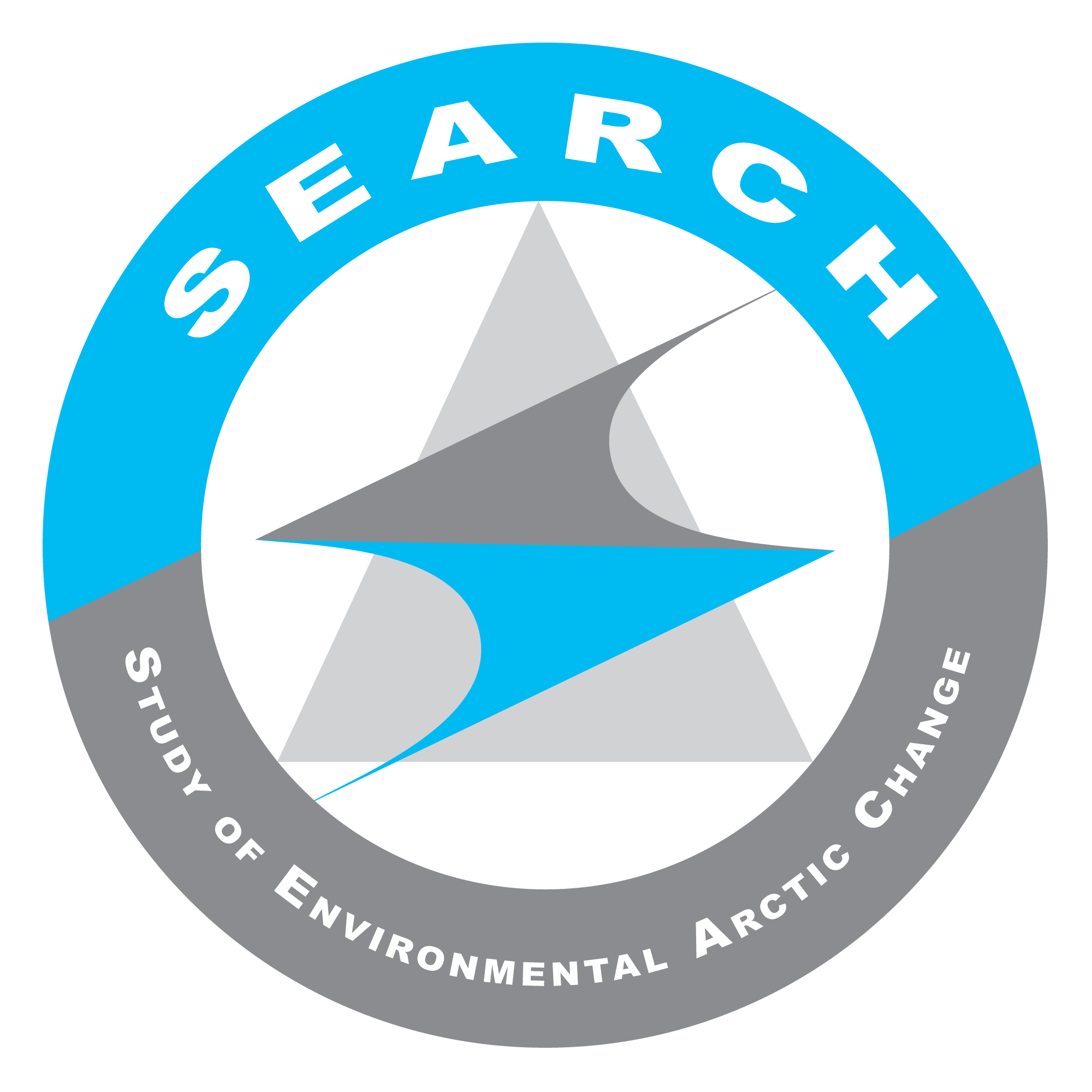 SEARCH SSC Teleconference27 October 2015Summary Notes & Action ItemsPresent on call: Brendan Kelly, Hajo Eicken, Olivia Lee, Brit Myers, Lisa Guy, Bob Rich, Christina Schädel, Ted Schuur, Jennifer Francis, Matt Druckenmiller, Henry Huntington, Ted Scambos, Fiamma Straneo, Bob Bindschadler, Dee Williams,  Steve Vavrus, Caspar Ammann, Marika Holland, George Kling, Craig Lee, Janet Warburton (ARCUS)Action Items:In-Person Meeting PlanningACTION: SEARCH Science Office will clarify purpose of “invited guest presentations” in the agenda (Science Office) ACTION: SEARCH SSC & AT Leads should highlight sources of non-NSF support for SEARCH activities (All).  ACTION: Caspar asked that the Permafrost AT be able to point to the specific synthesis products that have resulted from SEARCH’s support of the Permafrost Carbon Network for the SEARCH in-person meeting. (Permafrost Action Team)ACTION: Ted Schuur asked for suggestions about stakeholders to engage and Hajo said he could discuss this further offline. Hajo suggested members of the oil & gas industry, the North Slope Borough, or someone who might think about Permafrost from the standpoint of land use planning as Steve Gray/USGS has with caribou management.  (Hajo/Ted Schuur) ACTION: SEARCH Science Office will schedule a conference for Fiamma and Brendan to discuss Land Ice Action Team focus and goals (Science Office/Brit) AON Vision DocumentsACTION: The SSC and AT Leads will review the AON Vision document before in-person SSC meeting and contact Brit if anyone wishes to set up a call or informal meeting at AOOSM to discuss AON vision in person rather than following up on this topic via email (Science Office)Other Items: Arctic Encounter, AGU & Blackboard Collaborate FeedbackACTION: Brendan will follow up with Brendan, Caspar and the AT Leads about developing SEARCH-themed science presentations at the Arctic Encounter Symposium. (Brendan) ACTION: The SEARCH SSC/AT Leads should send any updates about SEARCH-related AGU events to Brit.  (All) ACTION: Hajo invited everyone to share any feedback they have about the use of the Blackboard Collaborations interface for SEARCH meetings with the Science Office (All) Summary of Discussions & Action Items:November In-Person Meeting PlanningThe broader goals of the SSC meeting are to (1) work toward a broader financial base of support for SEARCH and use this meeting to engage agency stakeholders; and (2) explore in a collaborative setting the key pieces of the Year 2 work plan.The timing of the SSC meeting immediately following AOOSM should facilitate agency participation on Thursday afternoon. There will be less agency participation Friday morning. Friday afternoon will be closed to guests. All the important topics for the meeting will be introduced on Thursday afternoon to take advantage of the presence of key guests. Friday can be used to explore topics more in depth, focusing on everything that must be addressed to come away with SEARCH’s year 2 plan.Part of Friday can also be used to address how the role of the SSC may shift with the Science Office now up and running.  The role of the SSC Action Team liaisons can be discussed at this time as well. Guest presentations  We may want to engage agency guests more around what they will address in these presentations & help guide/shape remarks. Hajo views the AON guest presentations described in the agenda as more of a conversational exploration of collaboration opportunities rather than formal statements by agencies about AON support. The focus is building a collaboration among agencies, which needs to be clearer in the agenda.  Where do we see opportunities to align our ideas with expectations of agencies? Is this an opportunity for a closer collaboration than in the past?  Brendan referenced an OSTP meeting that helped lined up agencies around support for IARPC.  This is the direction we are headed by inviting agency guests to the November meeting, but November will be more of an introduction/setting the stage for more targeted requests for collaboration/support down the road. It can help align SEARCH plans/our ideas with agency goals and desired outcomes.   ACTION: SEARCH Science Office will clarify purpose of “invited guest presentations” in the agenda (Science Office) It will be important to show how the new SEARCH structure is working and successful. The in-person meeting will be a chance to advertise. ACTION: SEARCH SSC & AT Leads should highlight sources of non-NSF support for SEARCH activities is coming from.  Year 2 PlanningSea Ice Action Team (Matt/Jennifer/Henry)AT focus is on communication rather than synthesisProvides a synthesis of different stakeholder interests via communicationBuilding on partnerships and collaborating is critical, but one thing all ATs should consider is finding ways to explicitly state what your activities would do for specific agencies.  How does SEARCH make DOE/NOAA/NASAs work better?Sea Ice AT identified three prototype pyramids to start with and will have a demonstration by AGU.  Analogies, such as those used for El Niño, would be a good component.Permafrost Action Team (Ted)Science synthesis is the heart of AT activitiesSynthesis via cross-disciplinary workshopsHow does the SEARCH AT align with the permafrost carbon network?  Does it extend what the carbon network is able to do? ACTION: Caspar asked that the Permafrost AT be able to point to the specific synthesis products that have resulted from SEARCH’s support of the Permafrost Carbon Network for the SEARCH in-person meeting. (Permafrost Action Team)  ACTION: Hajo asked that Ted keep the knowledge-to-action component of SEARCH in mind and share ideas about how they will engage stakeholders at the in-person meeting. ACTION: Ted Schuur asked for suggestions about stakeholders to engage and Hajo said he could discuss this further offline. Hajo suggested members of the oil & gas industry, the North Slope Borough, or someone who might think about Permafrost from the standpoint of land use planning as Steve Gray/USGS has with caribou management.   Land Ice Action Team (Fiamma/Ted)Most AT activity has been to organize GrIOOS workshop preceding AGUPrimary product will be workshop reportWorried about time demands from SEARCH, especially regarding staffing limits.  SEARCH scope is large, synthesis products require time. GRISO is not building on existing systems and is mostly operated on volunteer time, but can be successful at very specific goals. Target post-doc start date May or June 2016.Brendan will help focus team effort and recognizes the importance of acknowledging the gaps between what SEARCH would like to do vs. what in has the capacity to do. Fiamma will not be able to attend meeting in SeattleACTION: SEARCH Science Office will schedule a conference for Fiamma and Brendan to discuss Land Ice Action Team focus and goals (Science Office/Brit) AON (Craig)AOOSM Updates207 AOOSM registrants, 170 abstracts – (talks + roughly 40 posters)There hasn’t been a conference to discuss the observing science like this since 2009. AOOSM will address:  What is the return on investment for a decade of arctic observing?  What is unique to having a network?  What have we learned that we couldn’t not have learned through smaller activities?Important or Emerging Opportunities for AON activitiesOngoing concern over NSF retreat from funding commitments to long-term network research activities.  It will be important for SEARCH to continue articulating the need to support a long-term climate-scale observing network to this audience.EU call for arctic observing, increased Canadian effort, effort coalescing on a study in Baffin Bay (related to Green Edge efforts) – though not much information at this timeArctic Observing UpdateACTION: The SSC and AT Leads will review the AON Vision document before in-person SSC meeting and contact Brit if anyone wishes to set up a call or informal meeting at AOOSM to discuss AON vision in person rather than following up on this topic via email (Science Office) SEARCH at Arctic Encounter Symposium (Brendan) SEARCH has been invited to help structure the science portion of the meetingACTION: Brendan will follow up with Brendan, Caspar and the AT Leads about developing SEARCH-themed science presentations at the Arctic Encounter Symposium.SEARCH at AGU (Brit)ACTION: The SEARCH SSC/AT Leads should send any updates about SEARCH-related AGU events to Brit.  (All) Other ItemsACTION: Hajo invited everyone to share any feedback they have about the use of the Blackboard Collaborations interface for SEARCH meetings with the Science Office (All) ##Regular meeting adjourned##